Percussion Solo 226Check One:		Snare Drum Solo		Timpani Solo		Mallet Percussion		Multiple Percussion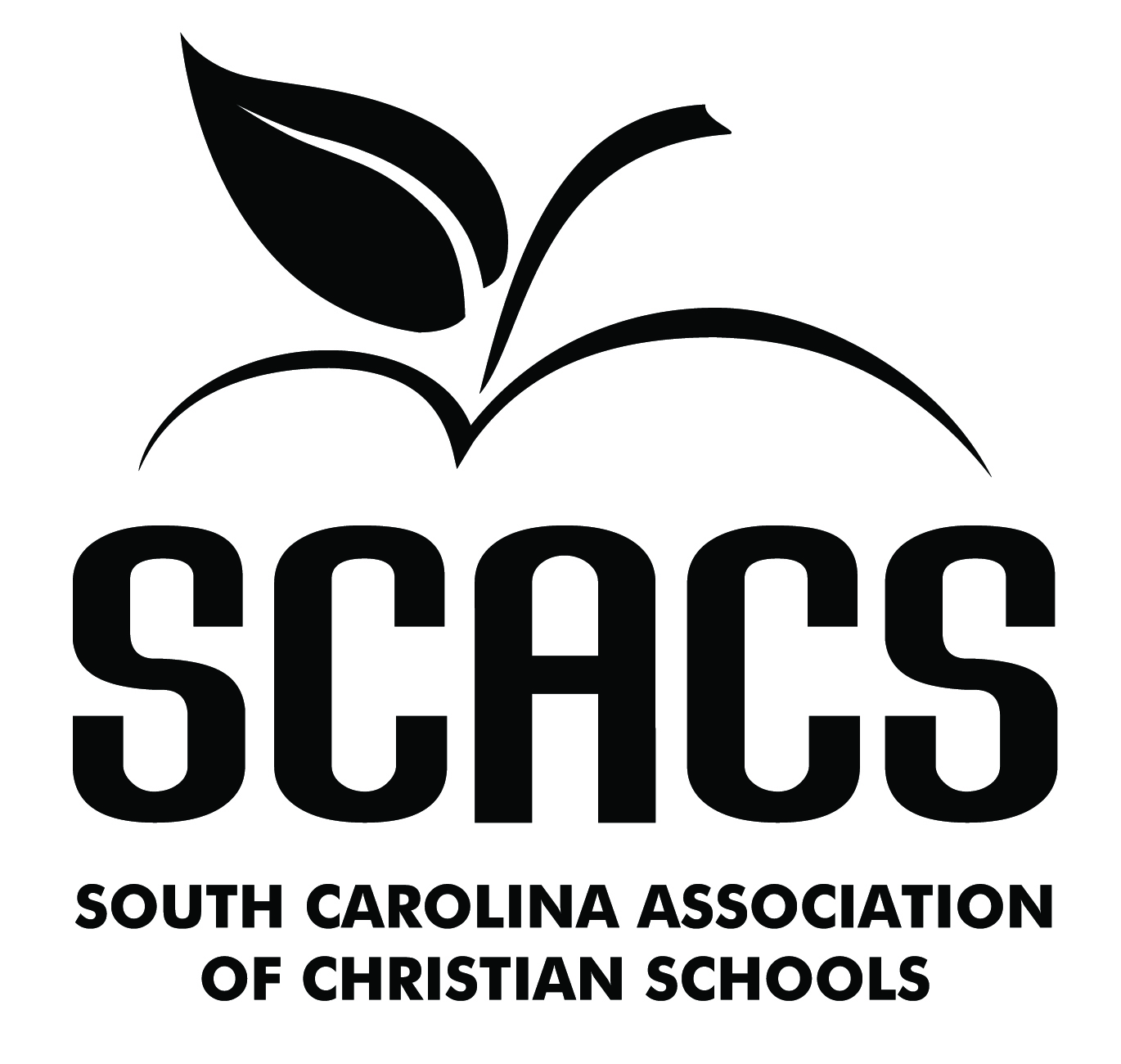 INSTRUMENTAL SOLOElementaryName:Grade:School #School #SelectionSelectionComposerComposerFACTORS EVALUATEDCOMMENTSPOINTS (4-10)TONEplaying area, stick/mallet choice, correct method/consistency of tone reproduction, head/snare tensionACCURACYcorrect pitches/rhythms/rests, precision, intonation (where applicable, correct interpretation of meter, key signature/accidentalsTECHNIQUEstick control, mechanics of hand/arm motion/grip/left hand/right hand, attacks/releases, pedaling execution, rolls, dampening, poster, instrument height/physical set up, mastery of rudiments-sticking patternsMUSICIANSHIPphrasing/shaping of musical line, expressive elements, balance, dynamics, emotional involvement, fluency/styleTEMPOattention to metronome marking, control/maintenance of basic pulse/subdivisionsSELECTIONsuitability of literature, difficultyPRESENTATIONappearance, poise, stage presenceTOTAL POINTS (70 possible)POINT SCALEPOINT SCALE9-10	63-70	8	Excellent56-62	Excellent7	Good49-55	Good6	Fair42-48	Fair5	Poor0-41	PoorJudge’s Signature